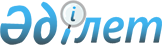 Об утверждении бюджета Зеленогайского сельского округа Тайыншинского района Северо-Казахстанской области на 2024 - 2026 годыРешение маслихата Тайыншинского района Северо-Казахстанской области от 29 декабря 2023 года № 115/9
      Сноска. Вводится в действие с 01.01.2024 в соответствии с пунктом 5 настоящего решения.
      В соответствии со статьями 9-1, 75 Бюджетного кодекса Республики Казахстан, статьей 6 Закона Республики Казахстан "О местном государственном управлении и самоуправлении в Республике Казахстан", маслихат Тайыншинского района Северо-Казахстанской области РЕШИЛ:
      1. Утвердить бюджет Зеленогайского сельского округа Тайыншинского района Северо-Казахстанской области на 2024 - 2026 годы, согласно приложениям 1, 2 и 3 к настоящему решению соответственно, в том числе на 2024 год в следующих объемах:
      1) доходы - 35124 тысяч тенге:
      налоговые поступления - 6800 тысяч тенге;
      неналоговые поступления - 0 тысяч тенге;
      поступления от продажи основного капитала - 0 тысяч тенге;
      поступления трансфертов – 28324 тысяч тенге;
      2) затраты - 35124 тысяч тенге;
      3) чистое бюджетное кредитование - 0 тысяч тенге:
      бюджетные кредиты - 0 тысяч тенге;
      погашение бюджетных кредитов - 0 тысяч тенге;
      4) сальдо по операциям с финансовыми активами - 0 тысяч тенге:
      приобретение финансовых активов - 0 тысяч тенге;
      поступления от продажи финансовых активов государства - 0 тысяч тенге;
      5) дефицит (профицит) бюджета – 0 тысяч тенге;
      6) финансирование дефицита (использование профицита) бюджета - 0 тысяч тенге:
      поступление займов - 0 тысяч тенге;
      погашение займов - 0 тысяч тенге;
      используемые остатки бюджетных средств - 0 тысяч тенге.
      2. Установить, что доходы бюджета Зеленогайского сельского округа Тайыншинского района формируются в соответствии с Бюджетным кодексом Республики Казахстан за счет следующих налоговых поступлений:
      индивидуальный подоходный налог по доходам, подлежащим обложению самостоятельно физическими лицами, у которых на территории города районного значения, села, поселка расположено заявленное при постановке на регистрационный учет в органе государственных доходов:
      место нахождения – для индивидуального предпринимателя, частного нотариуса, частного судебного исполнителя, адвоката, профессионального медиатора;
      место жительства – для остальных физических лиц;
      налог на имущество физических лиц по объектам обложения данным налогом, находящимся на территории города районного значения, села, посҰлка, сельского округа;
      земельный налог на земли населенных пунктов с физических и юридических лиц по земельным участкам, находящимся на территории города районного значения, села, посҰлка, сельского округа;
      единый земельный налог;
      налог на транспортные средства:
      физических лиц, место жительства которых находится на территории города районного значения, села, посҰлка, сельского округа;
      с юридических лиц, место нахождения которых, указываемое в их учредительных документах, располагается на территории города районного значения, села, посҰлка, сельского округа;
      плата за пользование земельными участками.
      3. Установить бюджетную субвенцию, передаваемую из районного бюджета в бюджет Зеленогайского сельского округа на 2024 год в сумме 28300 тысяч тенге.
      4. Учесть в бюджете Зеленогайского сельского округа на 2024 год поступление целевых текущих трансфертов из республиканского бюджета в сумме 24 тысяч тенге.
      5. Настоящее решение вводится в действие с 1 января 2024 года. Бюджет Зеленогайского сельского округа Тайыншинского района Северо - Казахстанской области на 2024 год Бюджет Зеленогайского сельского округа Тайыншинского района Северо - Казахстанской области на 2025 год Бюджет Зеленогайского сельского округа Тайыншинского района Северо - Казахстанской области на 2026 год
					© 2012. РГП на ПХВ «Институт законодательства и правовой информации Республики Казахстан» Министерства юстиции Республики Казахстан
				
      Председатель маслихата Тайыншинского районаСеверо-Казахстанской области 

С. Бекшенов
Приложение 1к решению маслихатаТайыншинского районаСеверо-Казахстанской областиот 29 декабря 2023 года №115/9
Категория
Категория
Категория
Наименование
Сумма, тысяч тенге
Класс
Класс
Наименование
Сумма, тысяч тенге
Подкласс
Наименование
Сумма, тысяч тенге
1) Доходы
35124
1
Налоговые поступления
6800
01
Подоходный налог
985
2
Индивидуальный подоходный налог с доходов не облагаемых у источника выплаты
985
04
Hалоги на собственность
5772
1
Hалоги на имущество
193
3
Земельный налог
300
4
Hалог на транспортные средства
5234
5
Единый земельный налог
45
05
Внутренние налоги на товары, работы и услуги
43
3
Поступление за использование природных и других ресурсов
43
4
Поступления трансфертов 
28324
02
Трансферты из вышестоящих органов государственного управления
28324
3
Трансферты из районного (города областного значения) бюджета
28324
Функциональная группа
Функциональная группа
Функциональная группа
Наименование
Сумма, тысяч тенге
Администратор бюджетных программ
Администратор бюджетных программ
Администратор бюджетных программ
Наименование
Сумма, тысяч тенге
Программа
Наименование
Сумма, тысяч тенге
2) Затраты
35124
01
Государственные услуги общего характера
28524
124
Аппарат акима города районного значения, села, поселка, сельского округа
28524
001
Услуги по обеспечению деятельности акима города районного значения, села, поселка, сельского округа
28524
07
Жилищно-коммунальное хозяйство
4800
Благоустройство населенных пунктов
4800
124
Аппарат акима города районного значения, села, поселка, сельского округа
4800
008
Освещение улиц в населенных пунктах
2300
009
Обеспечение санитарии населенных пунктов
0
011
Благоустройство и озеленение населенных пунктов 
2500
08
Культура, спорт, туризм и информационное пространство
1400
Деятельность в области культуры
1400
124
Аппарат акима города районного значения, села, поселка, сельского округа
1400
006
Поддержка культурно - досуговой работы на местном уровне
1400
12
Транспорт и коммуникации
400
Автомобильный транспорт
400
124
Аппарат акима города районного значения, села, поселка, сельского округа
400
013
Обеспечение функционирования автомобильных дорог в городах районного значения, селах, поселках, сельских округах
400
3) Чистое бюджетное кредитование
0
Бюджетные кредиты
0
Категория
Категория
Категория
Наименование
Сумма, тысяч тенге
Класс
Класс
Наименование
Сумма, тысяч тенге
Подкласс
Наименование
Сумма, тысяч тенге
5
Погашение бюджетных кредитов
0
01
Погашение бюджетных кредитов
0
Функциональная группа
Функциональная группа
Функциональная группа
Наименование
Администратор бюджетных программ
Администратор бюджетных программ
Наименование
Программа
Наименование
4) Сальдо по операциям с финансовыми активами
0
Категория
Категория
Категория
Наименование
Класс
Класс
Наименование
Подкласс
Наименование
6
Поступления от продажи финансовых активов государства
0
01
Поступления от продажи финансовых активов государства
0
5) Дефицит (профицит) бюджета
0
6) Финансирование дефицита (использование профицита) бюджета
0
7
Поступления займов
0
Функциональная группа
Функциональная группа
Функциональная группа
Наименование
Сумма, тысяч тенге
Администратор бюджетных программ
Администратор бюджетных программ
Наименование
Сумма, тысяч тенге
Программа
Наименование
Сумма, тысяч тенге
14
Обслуживание долга
0
Обслуживание долга
0
16
Погашение займов
0
Погашения займов
0
Категория
Категория
Категория
Наименование
Сумма, тысяч тенге
Класс
Класс
Наименование
Сумма, тысяч тенге
Подкласс
Наименование
Сумма, тысяч тенге
8
Используемые остатки бюджетных средств
0
01
Остатки бюджетных средств
0
1
Свободные остатки бюджетных средств
0Приложение 2к решению маслихатаТайыншинского районаСеверо-Казахстанской областиот 29 декабря 2023 года № 115/9
Категория
Категория
Категория
Наименование
Сумма, тысяч тенге
Класс
Класс
Наименование
Сумма, тысяч тенге
Подкласс
Наименование
Сумма, тысяч тенге
1) Доходы
36300
1
Налоговые поступления
7200
01
Подоходный налог
1300
2
Индивидуальный подоходный налог с доходов не облагаемых у источника выплаты
1300
04
Hалоги на собственность
5852
1
Hалоги на имущество
212
3
Земельный налог
298
4
Hалог на транспортные средства
5292
5
Единый земельный налог
50
05
Внутренние налоги на товары, работы и услуги
48
3
Поступление за использование природных и других ресурсов
48
4
Поступления трансфертов 
29100
02
Трансферты из вышестоящих органов государственного управления
29100
3
Трансферты из районного (города областного значения) бюджета
29100
Функциональная группа
Функциональная группа
Функциональная группа
Наименование
Сумма, тысяч тенге
Администратор бюджетных программ
Администратор бюджетных программ
Наименование
Сумма, тысяч тенге
Программа
Наименование
Сумма, тысяч тенге
2) Затраты
36300
01
Государственные услуги общего характера
29400
124
Аппарат акима города районного значения, села, поселка, сельского округа
29400
001
Услуги по обеспечению деятельности акима города районного значения, села, поселка, сельского округа
29400
07
Жилищно-коммунальное хозяйство
5000
Благоустройство населенных пунктов
5000
124
Аппарат акима города районного значения, села, поселка, сельского округа
5000
008
Освещение улиц в населенных пунктах
2400
009
Обеспечение санитарии населенных пунктов
0
011
Благоустройство и озеленение населенных пунктов 
2600
08
Культура, спорт, туризм и информационное пространство
1400
Деятельность в области культуры
1400
124
Аппарат акима города районного значения, села, поселка, сельского округа
1400
006
Поддержка культурно - досуговой работы на местном уровне
1400
12
Транспорт и коммуникации
500
Автомобильный транспорт
500
124
Аппарат акима города районного значения, села, поселка, сельского округа
500
013
Обеспечение функционирования автомобильных дорог в городах районного значения, селах, поселках, сельских округах
500
3) Чистое бюджетное кредитование
0
Бюджетные кредиты
0
Категория
Категория
Категория
Наименование
Сумма, тысяч тенге
Класс
Класс
Наименование
Сумма, тысяч тенге
Подкласс
Наименование
Сумма, тысяч тенге
5
Погашение бюджетных кредитов
0
01
Погашение бюджетных кредитов
0
Функциональная группа
Функциональная группа
Функциональная группа
Наименование
Администратор бюджетных программ
Администратор бюджетных программ
Наименование
Программа
Наименование
4) Сальдо по операциям с финансовыми активами
0
Категория
Категория
Категория
Наименование
Класс
Класс
Наименование
Подкласс
Наименование
6
Поступления от продажи финансовых активов государства
0
01
Поступления от продажи финансовых активов государства
0
5) Дефицит (профицит) бюджета
0
6) Финансирование дефицита (использование профицита) бюджета
0
7
Поступления займов
0
Функциональная группа
Функциональная группа
Функциональная группа
Наименование
Сумма, тысяч тенге
Администратор бюджетных программ
Администратор бюджетных программ
Наименование
Сумма, тысяч тенге
Программа
Наименование
Сумма, тысяч тенге
14
Обслуживание долга
0
Обслуживание долга
0
16
Погашение займов
0
Погашения займов
0
Категория
Категория
Категория
Наименование
Сумма, тысяч тенге
Класс
Класс
Наименование
Сумма, тысяч тенге
Подкласс
Наименование
Сумма, тысяч тенге
8
Используемые остатки бюджетных средств
0
01
Остатки бюджетных средств
0
1
Свободные остатки бюджетных средств
0Приложение 3к решению маслихатаТайыншинского районаСеверо-Казахстанской областиот 29 декабря 2023 года № 115/9
Категория
Категория
Категория
Наименование
Сумма, тысяч тенге
Класс
Класс
Наименование
Сумма, тысяч тенге
Подкласс
Наименование
Сумма, тысяч тенге
1) Доходы
36800
1
Налоговые поступления
7500
01
Подоходный налог
1600
2
Индивидуальный подоходный налог с доходов не облагаемых у источника выплаты
1600
04
Hалоги на собственность
5848
1
Hалоги на имущество
230
3
Земельный налог
303
4
Hалог на транспортные средства
5178
5
Единый земельный налог
137
05
Внутренние налоги на товары, работы и услуги
52
3
Поступление за использование природных и других ресурсов
52
4
Поступления трансфертов 
29300
02
Трансферты из вышестоящих органов государственного управления
29300
3
Трансферты из районного (города областного значения) бюджета
29300
Функциональная группа
Функциональная группа
Функциональная группа
Наименование
Сумма, тысяч тенге
Администратор бюджетных программ
Администратор бюджетных программ
Наименование
Сумма, тысяч тенге
Программа
Наименование
Сумма, тысяч тенге
2) Затраты
36800
01
Государственные услуги общего характера
29500
124
Аппарат акима города районного значения, села, поселка, сельского округа
29500
001
Услуги по обеспечению деятельности акима города районного значения, села, поселка, сельского округа
29500
07
Жилищно-коммунальное хозяйство
5200
Благоустройство населенных пунктов
5200
124
Аппарат акима города районного значения, села, поселка, сельского округа
5200
008
Освещение улиц в населенных пунктах
2500
009
Обеспечение санитарии населенных пунктов
0
011
Благоустройство и озеленение населенных пунктов 
2700
08
Культура, спорт, туризм и информационное пространство
1500
Деятельность в области культуры
1500
124
Аппарат акима города районного значения, села, поселка, сельского округа
1500
006
Поддержка культурно - досуговой работы на местном уровне
1500
12
Транспорт и коммуникации
600
Автомобильный транспорт
600
124
Аппарат акима города районного значения, села, поселка, сельского округа
600
013
Обеспечение функционирования автомобильных дорог в городах районного значения, селах, поселках, сельских округах
600
3) Чистое бюджетное кредитование
0
Бюджетные кредиты
0
Категория
Категория
Категория
Наименование
Сумма, тысяч тенге
Класс
Класс
Наименование
Сумма, тысяч тенге
Подкласс
Наименование
Сумма, тысяч тенге
5
Погашение бюджетных кредитов
0
01
Погашение бюджетных кредитов
0
Функциональная группа
Функциональная группа
Функциональная группа
Наименование
Администратор бюджетных программ
Администратор бюджетных программ
Наименование
Программа
Наименование
4) Сальдо по операциям с финансовыми активами
0
Категория
Категория
Категория
Наименование
Класс
Класс
Наименование
Подкласс
Наименование
6
Поступления от продажи финансовых активов государства
0
01
Поступления от продажи финансовых активов государства
0
5) Дефицит (профицит) бюджета
0
6) Финансирование дефицита (использование профицита) бюджета
0
7
Поступления займов
0
Функциональная группа
Функциональная группа
Функциональная группа
Наименование
Сумма, тысяч тенге
Администратор бюджетных программ
Администратор бюджетных программ
Наименование
Сумма, тысяч тенге
Программа
Наименование
Сумма, тысяч тенге
14
Обслуживание долга
0
Обслуживание долга
0
16
Погашение займов
0
Погашения займов
0
Категория
Категория
Категория
Наименование
Сумма, тысяч тенге
Класс
Класс
Наименование
Сумма, тысяч тенге
Подкласс
Наименование
Сумма, тысяч тенге
8
Используемые остатки бюджетных средств
0
01
Остатки бюджетных средств
0
1
Свободные остатки бюджетных средств
0